AN ANALYSIS OF STUDENTS' STRATEGY TO MASTERY ENGLISH VOCABULARY AT THE ELEVENTH GRADE OF SMK MUSDA PERBAUNGANPROPOSALBy :ANNISA AYU SYAPUTRI GINTING
NUMBER REGISTRATION : 171224042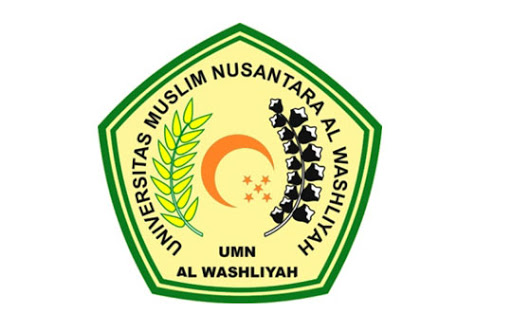 FACULTY OF TEACHER TRAINING AND EDUCATION UNIVERSITAS MUSLIM NUSANTARA AL WASLIYAH MEDAN2021